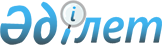 Об определении мест для размещения агитационных печатных материалов для всех кандидатов в Президенты, депутаты Сената и Мажилиса Парламента, маслихатов Республики Казахстан
					
			Утративший силу
			
			
		
					Постановление акимата Курмангазинского района Атырауской области от 27 июня 2018 года № 221. Зарегистрировано Департаментом юстиции Атырауской области 11 июля 2018 года № 4197. Утратило силу постановлением акимата Курмангазинского района Атырауской области от 8 апреля 2024 года № 67
      Сноска. Утратило силу постановлением акимата Курмангазинского района Атырауской области от 08.04.2024 № 67 (вводится в действие по истечении десяти календарных дней после дня его первого официального опубликования).
      В соответствии с пунктом 6 статьи 28 Конституционного Закона Республики Казахстан от 28 сентября 1995 года "О выборах в Республике Казахстан", статьей 37 Закона Республики Казахстан от 23 января 2001 года "О местном государственном управлении и самоуправлении в Республике Казахстан", акимат района ПОСТАНОВЛЯЕТ:
      1. Определить совместно с районной территориальной избирательной комиссией (по согласованию) места, для размещения агитационных печатных материалов для всех кандидатов в Президенты, депутаты Сената и Мажилиса Парламента, маслихатов Республики Казахстан, согласно приложению к настоящему постановлению.
      2. Контроль за исполнением настоящего постановления возложить на государственное учреждение "Аппарат акима Курмангазинского района" (Калиева Н).
      3. Настоящее постановление вступает в силу со дня государственной регистрации в органах юстиции и вводится в действие по истечении десяти календарных дней после дня его первого официального опубликования. ПЕРЕЧЕНЬ мест по Курмангазинскому району для размещения агитационных печатных материалов для всех кандидатов в Президенты, депутаты Сената и Мажилиса Парламента, маслихатов Республики Казахстан
      Сноска. Приложение с изменениями, внесенными решением акимата Курмангазинского района Атырауской области от 23.06.2023 № 163 (вводится в действие по истечении десяти календарных дней после дня его первого официального опубликования).
					© 2012. РГП на ПХВ «Институт законодательства и правовой информации Республики Казахстан» Министерства юстиции Республики Казахстан
				
      Исполняющий обязанности акима района 

Ж. Хасанов

      "По согласованию"Председатель Курмангазинской районнойтерриториальной избирательной комиссии"27" маусым 2018 год

А. Изжанов
Приложение к постановлению акимата района от "27" июня 2018 года № 221
№
Наименования сельских округов
Места для размещения агитационных печатных материалов
1
Асанский сельский округ 
село Асан, стенд возле здания коммунального государственного учреждения "Общая средняя школа имени Б. Момышулы" государственного учреждения "Курмангазинский районный отдел образования Атырауской области"
2
Азгирский сельский округ
село Балкудук, стенд возле здания государственного коммунального казенного предприятия "Балкудукский сельский клуб" государственного учреждения "Отдел культуры и развития языков Курмангазинского района Атырауской области"
3
Суюндукский сельский округ
село Суюндук, стенд возле здания государственного коммунального казенного предприятия "Суюндукский сельский дом культуры" государственного учреждения "Отдел культуры и развития языков Курмангазинского района Атырауской области".
4
Бирликский сельский округ
село Бирлик, стенд возле здания государственного учреждения "Аппарат акима сельского округа Бирлик Курмангазинского района Атырауской области"
5
Сафоновский сельский округ
село Сафоновка, стенд возле здания государственного коммунального казенного предприятия "Сафоновский сельский дом культуры" государственного учреждения "Отдел культуры и развития языков Курмангазинского района Атырауской области"
6
Кудряшовский сельский округ
село Кудряшево, стенд возле здания государственного коммунального казенного предприятия "Кудряшовский сельский клуб" государственного учреждения "Отдел культуры и развития языков Курмангазинского района Атырауской области"
7
Сельский округ Бөкейхан
село Бөкейхан, стенд возле здания государственного коммунального казенного предприятия "Байдинский сельский клуб" государственного учреждения "Отдел культуры и развития языков Курмангазинского района Атырауской области" 
8
Шортанбайский сельский округ
село Шортанбай, стенд возле здания государственного коммунального казенного предприятия "Шортанбайский сельский дом культуры" государственного учреждения "Отдел культуры и развития языков Курмангазинского района Атырауской области"
9
Коптогайский сельский округ
село Коптогай, стенд возле здания коммунального государственного учреждения "Общая средняя школа имени С.Муканова" государственного учреждения "Курмангазинский районный отдел образования Атырауской области".
10
Дынгызылский сельский округ
село Жыланды, стенд возле здания коммунального государственного учреждения "Общая средняя школа имени Д. Нурпеисовой" государственного учреждения "Курмангазинский районный отдел образования Атырауской области"
11
Кигашский сельский округ
село Кигач, стенд возле здания государственного коммунального казенного предприятия "Кигачский сельский клуб" государственного учреждения "Отдел культуры и развития языков Курмангазинского района Атырауской области"
12
Аккольский сельский округ
село Акколь, стенд возле здания государственного коммунального казенного предприятия "Аккольский сельский дом культуры" государственного учреждения "Отдел культуры и развития языков Курмангазинского района Атырауской области"
13
Жанаталапский сельский округ
село Хиуаз, стенд возле здания государственного учреждения "Аппарат акима сельского округа Жаңаталап Курмангазинского района Атырауской области"
14
Нуржауский сельский округ
село Нуржау, стенд возле здания государственного коммунального казенного предприятия "Нуржауский сельский дом культуры" государственного учреждения "Отдел культуры и развития языков Курмангазинского района Атырауской области".
15
Сельский округ Орлы
село Орлы, стенд возле здания государственного коммунального казенного предприятия "Калининский сельский дом культуры" государственного учреждения "Отдел культуры и развития языков Курмангазинского района Атырауской области"
16
Тенизский сельский округ
село Теңіз, стенд возле здания государственного учреждения "Аппарат акима Тенизского сельского округа Курмангазинского района Атырауской области"
17
Енбекшинский сельский округ
село Жумекен, стенд возле здания государственного коммунального казенного предприятия "Енбекшинский сельский клуб" государственного учреждения "Отдел культуры и развития языков Курмангазинского района Атырауской области"
18
Макашский сельский округ
село Алга, стенд возле здания государственного коммунального казенного предприятия "Морской сельский дом культуры" государственного учреждения "Отдел культуры и развития языков Курмангазинского района Атырауской области"
19
Курмангазинский сельский округ
село Курмангазы, стенд возле здания государственного коммунального казенного предприятия "Дом культуры района имени Смагула Кушекбаева" государственного учреждения "Отдел культуры и развития языков Курмангазинского района Атырауской области"